Balloon Powered Race Cars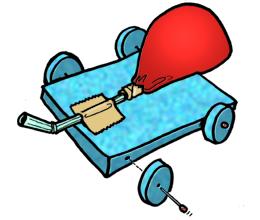 Objectives:to create a balloon powered race car for maximum speed and              distanceto incorporate Newton's Laws of Motionto learn how to use the formula Speed= Distance / TimeMaterials:9 inch balloon is standardpen barrel or strawvarious materials to construct the racersGrading Rubric (PDF)Rules:The car must be powered by no more than 2 balloons.You can build the car out of anything.It must have at least three wheels. Wheels are defined as anything that is round and goes around.The wheels can not be wheels from a toy car. They must be made out of something that was not originally meant to be used as wheels.The car may not leave the ground.The car must be capable of traveling at least 5 meters.Procedure:You will bring in materials from home and assemble your car in class.  On race day we will set up a track in our classroom. You will race in pairs against other classmates. Cars that follow all of the rules will be eligible for awards.  These awards will be given in three categories.Best Looking CarFastest Car (in first 5 meters)Farthest Distance TraveledGood Luck!This activity was inspired by Mr. Bings Physical Science Class.  This is his page: http://www.ahsd25.k12.il.us/School%20Info/South/Southfiles/Bingaman/motion/balloon/racers.htmHelpful Links:http://pbskids.org/zoom/freeloads/ballooncar.html 

http://www.kyrene.k12.az.us/schools/Pueblo/Tech/balloon_car.htm 

http://www.alaska.faa.gov/flt_std/aved/teachers/Rcar.html 

http://library.thinkquest.org/50109/projects/bcars.html 

http://www.eecs.umich.edu/mathscience/funexperiments/agesubject/lessons/other/rocket_car.html